Podmínky pro uznávání mezinárodních certifikátů, které mohou být ekvivalentem zkoušky z anglického odborného jazyka:Student doktorského studijního programu, který prokáže svou znalost angličtiny některým z mezinárodně uznávaných certifikátů, nemusí absolvovat zkoušku z angličtiny na ÚJ a bude mu na základě certifikátu uznáno její splnění.Jedná se např. o následující zkoušky:TOEFL – úroveň B2 (platí 2 roky)Cambridge English (FCE) – B2 (Grade B a výše, ne starší než 5 let)IELTS – úroveň B2 (platí 2 roky)Státní jazyková zkouška – úroveň B2 (ne starší než 5 let)Detailní bodové ohodnocení a úrovně jazykových certifikátů pro jejich uznání: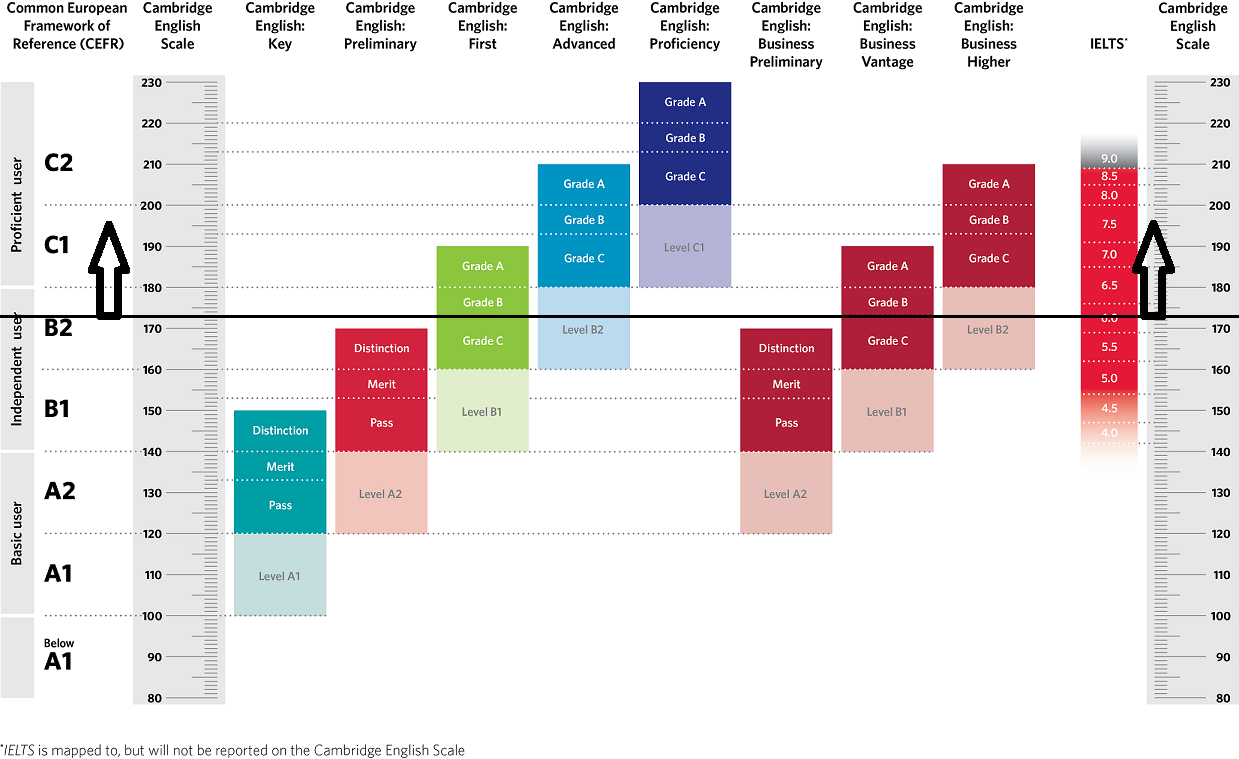 